§6210.  Termination of continuing care agreement1.  Right to terminate.  A subscriber shall have the right to terminate a continuing care agreement for any reason prior to the date of occupancy by the subscriber or up to one year after the date of occupancy. The provider may reserve the right to terminate the agreement as specified in subsection 3.[PL 1987, c. 482, §1 (NEW).]2.  Termination by the subscriber.  If, prior to the subscriber occupying a unit or within one year after that date, the subscriber dies and does not have a surviving spouse who is also a subscriber and who still wishes to occupy the unit, or the subscriber elects to terminate the continuing care agreement for any reason, the subscriber or the subscriber's legal representative shall receive  within 30 days a refund of all money paid to the provider without interest, except:A.  Those special additional costs incurred by the provider due to modifications in the structure or furnishings of the unit specifically requested by the subscriber and set forth in writing in a separate addendum to the agreement and signed by the subscriber;  [PL 1987, c. 482, §1 (NEW).]B.  In the case of the death of the subscriber, interest earned upon funds in escrow;  [PL 1987, c. 563, §5 (AMD).]C.  The application fee;  [PL 1987, c. 482, §1 (NEW).]D.  A maximum of 2% of the entrance fee for each month of occupancy, if any, which refund, in the case of a subscriber who terminates the continuing care agreement for any reason other than death, will be paid on the receipt by the provider of the same percentage deposit of the entrance fee from another subscriber for a residential unit that is the same as or similar to the residential unit to which the cancelled continuing care agreement applied; and  [PL 1995, c. 452, §29 (AMD).]E.  Costs to the provider of repairing damage caused by the subscriber to the subscriber's unit, other than reasonable wear and tear to the unit.  [PL 1987, c. 482, §1 (NEW).]This subsection shall not be construed in a manner inconsistent with the real estate interest acquired by the purchaser of a condominium.[PL 1995, c. 452, §29 (AMD).]3.  Termination by the provider.  If, prior to occupancy by the subscriber, the provider determines that the subscriber is ineligible for entrance into the facility because of a substantial change in the subscriber's physical, mental or financial condition or because of materially false statements made by the subscriber or for other just cause, the provider may terminate the agreement, provided that:A.  The continuing care agreement contains a provision allowing the termination; and  [PL 1987, c. 482, §1 (NEW).]B.  A refund of all money paid by the subscriber, plus interest earned on escrowed funds shall be refunded, less an application fee not to exceed $500, is made at the time the agreement is terminated.  [PL 1987, c. 563, §6 (AMD).][PL 1987, c. 563, §6 (AMD).]4.  Rescission damages.  A subscriber may rescind a continuing care agreement at any time if the terms of the agreement are in violation of the terms of this chapter and the subscriber is injured by the violation. In those instances when a violation of this chapter results from the fraudulent actions of the provider, the subscriber shall be entitled to treble damages for injuries arising from the violation.[PL 1987, c. 482, §1 (NEW).]SECTION HISTORYPL 1987, c. 482, §1 (NEW). PL 1987, c. 563, §§5,6 (AMD). PL 1989, c. 343, §§19,23 (AMD). PL 1995, c. 452, §29 (AMD). The State of Maine claims a copyright in its codified statutes. If you intend to republish this material, we require that you include the following disclaimer in your publication:All copyrights and other rights to statutory text are reserved by the State of Maine. The text included in this publication reflects changes made through the First Regular and First Special Session of the 131st Maine Legislature and is current through November 1. 2023
                    . The text is subject to change without notice. It is a version that has not been officially certified by the Secretary of State. Refer to the Maine Revised Statutes Annotated and supplements for certified text.
                The Office of the Revisor of Statutes also requests that you send us one copy of any statutory publication you may produce. Our goal is not to restrict publishing activity, but to keep track of who is publishing what, to identify any needless duplication and to preserve the State's copyright rights.PLEASE NOTE: The Revisor's Office cannot perform research for or provide legal advice or interpretation of Maine law to the public. If you need legal assistance, please contact a qualified attorney.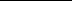 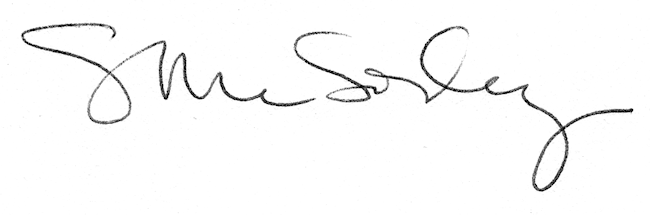 